PROGRAM FUNKCJONALNO-UŻYTKOWYdla zadania„Instalacje fotowoltaiczne na obiektach indywidualnych oraz obiektach użyteczności publicznej na terenie Gminy Jeleśnia” 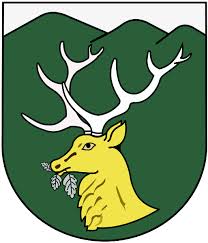 Zamawiający:GMINA JELEŚNIAUL. PLEBAŃSKA 1
34-340 JELEŚNIAMaj 2015 r.Nazwa zadania inwestycyjnego:„Instalacje fotowoltaiczne na obiektach indywidualnych oraz obiektach użyteczności publicznej na terenie Gminy Jeleśnia” Adresy obiektów:Instalacje na budynkach użytkowników prywatnych zgodnie z załącznikiem 
nr 1.Instalacje na budynkach użyteczności publicznej zgodnie z załącznikiem nr 2.Zamawiający:GMINA JELEŚNIAUL. PLEBAŃSKA 1
34-340 JELEŚNIAKODY CPV (wg Wspólnego Słownika Zamówień CPV):45261215-4		Pokrywanie dachów panelami ogniw słonecznych09331200-0 		Słoneczne moduły fotoelektryczne09332000-5	Instalacje słoneczne71200000-0 	Usługi architektoniczne i podobne71300000-1             Usługi inżynieryjne71314100-3             Usługi elektryczne71320000-7             Usługi inżynieryjne w zakresie projektowania71321000-4	Usługi inżynierii projektowej dla mechanicznych i elektrycznych instalacji budowlanych71323100-9             Usługi projektowania systemów zasilania energii elektryczną71326000-9             Dodatkowe usługi budowlane71334000-8             Różne usługi inżynieryjne71334000-8             Mechaniczne i elektryczne usługi inżynieryjne44112110-5             Konstrukcje dachowe45000000-0             Roboty instalacyjne w budynkach45300000-0             Roboty w zakresie instalacji budowlanych45310000-3             Roboty w zakresie instalacji elektrycznych45315700-5             Instalowanie rozdzielni elektrycznych 45231000-5	Roboty budowlane w zakresie budowy rurociągów,      ciągów komunikacyjnych i linii energetycznychImiona i nazwiska osób opracowujących program funkcjonalno-użytkowy:Śląskie Centrum Energetyki Sp. z o.o.,ul. Grunwaldzka 1A42-690  TworógKonsultant:	Ziaja DominikaPodstawa prawna sporządzenia programu funkcjonalno-użytkowego:Niniejsze opracowanie zostało sporządzone zgodnie z Rozporządzeniem Ministra Infrastruktury z dnia 2 września 2004 r. w sprawie szczegółowego zakresu i formy dokumentacji projektowej, specyfikacji technicznych wykonania i odbioru robót budowlanych oraz programu funkcjonalno-użytkowego (Dziennik Ustaw 2004 nr 202 poz. 2072).Spis treści:I.  Część opisowa                                                                                                  51. Opis przedmiotu zamówienia                                                                           51.1. Charakterystyczne parametry określające wielkość obiektu 
lub zakres  robót budowlanych                                                                      71.2 Aktualne uwarunkowania wykonania przedmiotu zamówienia                 111.3 Opis stanu docelowego                                                                                  12 Wymagania zamawiającego w stosunku do przedmiotu zamówienia   15Wykonanie niezbędnych analiz i ekspertyz oraz uzyskanie odpowiednich pozwoleń                                                                           15Wykonanie projektu                                                                                    16Uzyskanie niezbędnych uzgodnień i pozwoleń                                       18Wymagania stawiane urządzeniom                                                         18Wymagania dotyczące warunków wykonania i odbioru robót budowlanych                                                                                               22Część informacyjnaOświadczenie zamawiającego stwierdzające jego prawo gospodarowania nieruchomością na cele budowlane                           31Przepisy prawne i normy związane z projektowaniem i wykonaniem zamierzenia budowlanego                                                                            31Dodatkowe wytyczne inwestorskie i warunkowania związane
 z budową i jej przeprowadzeniem                                                               32Załącznik nr 1  Lista obiektów indywidualnych                                                 34Załącznik nr 2  Lista obiektów użyteczności publicznej                                    36Część opisowaOpis przedmiotu zamówieniaPrzedmiotem zamówienia objętego niniejszym programem funkcjonalno-użytkowym (PFU) jest realizacja zadania pn.: „Instalacje fotowoltaiczne na obiektach indywidualnych oraz obiektach użyteczności publicznej na terenie Gminy Jeleśnia”. Łączna liczba mikroinstalacji prosumenckich wyniesie 22, tj. - 19 obiektów indywidualnych- 3 obiekty użyteczności publicznejMaterialnym efektem realizacji przedsięwzięcia „Instalacje fotowoltaiczne na obiektach indywidualnych oraz obiektach użyteczności publicznej na terenie Gminy Jeleśnia” będzie wprowadzenie na terenie objętym projektem technologii umożliwiającej wykorzystanie energii odnawialnej.Niniejszy program funkcjonalno- użytkowy opisuje wymagania i oczekiwania Zamawiającego stawiane przedmiotowej inwestycji.Program funkcjonalno – użytkowy wraz z załącznikami stanowi podstawę do sporządzenia oferowanej kalkulacji na kompleksową realizację zadania obejmującego wykonanie dokumentacji projektowej wraz ze wszystkimi wymaganymi prawem uzgodnieniami, uzyskanie decyzji pozwolenia na budowę lub dokonanie zgłoszenia wykonania robót budowlanych, zgłoszenia  mikroisntalacji do Sieci Elektroenergetycznej oraz wszelkie prace budowlano – montażowe, przeprowadzenia szkolenia użytkowników obiektów w zakresie obsługi instalacji fotowoltaicznych.Przedmiot  zamówienia  obejmuje  zatem kompleksowe  zaprojektowanie  i wybudowanie  instalacji fotowoltaicznych,  wytwarzających  energię  elektryczną  o  optymalnej mocy szacunkowej na budynkach domków jednorodzinnych oraz obiektach użyteczności publicznej na terenie Gminy Jeleśnia. Instalacje fotowoltaiczne wykorzystywać będą energię słońca do wspomagania produkcji energii elektrycznej, a tym samym umożliwią osiągnięcie zakładanego efektu ekologicznego. W skład zadania wchodzi między innymi zakup i montaż kompletnych instalacji fotowoltaicznych (obejmujących  elementy  składowe tj.:  panele  ogniw  fotowoltaicznych - panele PV, inwertery, rozdzielnicę elektryczną, zabezpieczenia, połączenia elektryczne i komunikacyjne). Realizacja zaplanowanych prac nie będzie stanowiła zagrożenia dla ochrony środowiska i nie będzie przedsięwzięciem mającym szkodliwy wpływ na środowisko naturalne. Program funkcjonalno-użytkowy jest stosowany jako dokument przetargowy. Oferta dostarczona przez Wykonawcę musi obejmować całość dostaw i usług koniecznych do realizacji przedsięwzięcia, aż do momentu przekazania Zamawiającemu. Wykonawca w swoim zakresie ujmie także te prace dodatkowe i elementy instalacji, które nie zostały wyszczególnione, lecz są ważne bądź niezbędne dla poprawnego funkcjonowania i stabilnego działania oraz wymaganych prac konserwacyjnych, jak również dla uzyskania gwarancji sprawnego i bezawaryjnego działania.Wykaz budynków objętych zadaniem stanowi załącznik nr 1 oraz załącznik nr 2 do niniejszego programu funkcjonalno-użytkowego.Użyte w niniejszym programie funkcjonalno- użytkowym nazwy elementów instalacji stanowią jedynie rozwiązanie przykładowe. Zastosowane w rzeczywistości elementy instalacji mają być równoważne o parametrach nie gorszych technicznie i jakościowo niż przyjęte w niniejszym programie.Realizacja przedstawionych powyżej celów szczegółowych wpłynie pośrednio na wzrost atrakcyjności turystycznej regionu, poprawę warunków życia jego mieszkańców oraz bezpośrednio na poprawę stanu środowiska naturalnego:-	zmniejszy zapotrzebowania na energię wytwarzaną z bieżącego źródła ciepła przy produkcji której powstają zanieczyszczenia powietrza w postaci szkodliwych substancji takich jak dwutlenek siarki, tlenki azotu, dwutlenek węgla, pyły;-	umożliwi wytwarzanie energii elektrycznej na potrzeby gospodarstwa domowego dla mieszkańców  Gminy Jeleśnia;-	zwiększy wykorzystanie odnawialnych źródeł energii poprzez rozwiązania w zakresie inwestycji uwzględniających montaż instalacji paneli fotowoltaicznych;przyczyni się do niwelowania barier dla wdrażania nowych rozwiązań (wykorzystywania alternatywnych źródeł energii), gdzie z jednej strony jest niska świadomość potrzeby ochrony środowiska, z drugiej strony obawa przed nadmiernymi kosztami w stosunku do efektów;przyczyni się do wdrożenia i promocji tego rodzaju rozwiązań, usług i produktów czystej energii, w tym promocji lokalizowania ośrodków czystej energii na obszarach peryferyjnych;wpłynie na poprawę warunków zdrowotnych odbiorców projektu.Charakterystyczne parametry określające zakres usług i robót budowlanych i instalacyjnychProjekt realizowany będzie na obszarze województwa śląskiego, powiatu żywieckiego, Gminy Jeleśnia.Wykaz sołectw/miejscowości objętej projektem:Zamawiający posiada aktualne projekty koncepcyjne instalacji  wraz ze wstępną inwentaryzacją, posiada obmiary wynikające z przeprowadzonej ankietyzacji wraz ze wskazanym zapotrzebowaniem energetycznym.  Każdy projekt wskazuje, na podstawie zużycia energii elektrycznej oraz inwentaryzacji, zapotrzebowanie, sugerowaną moc  nominalną planowanej mikroinstalacji fotowoltaicznej i sposób umieszczenia. Zaznacza się jednak, że każdy z Wykonawców ubiegających się o zamówienie powinien we własnym zakresie dokonać wizji lokalnej i zweryfikować udostępnione informacje. Szczególny i różnorodny charakter obiektów i architektury sprawiają, że dla uzmysłowienia skali zadania konieczne są bezpośrednie oględziny. Każdy zainteresowany otrzyma możliwość swobodnego dokonania wizji lokalnej oraz obmiarów poszczególnych obiektów, pomieszczeń i instalacji, w terminie uzgodnionym z Zamawiającym, jak również do istniejących już projektów, ankiet i dokumentacji zdjęciowej. Udostępnione zostaną również informacje na temat dotychczasowego zużycia energii oraz informacje o liczbie osób korzystających z poszczególnych obiektów. Instalacje fotowoltaiczne usytuowane będą w znacznej większości na dachach budynków mieszkalnych oraz jako wolnostojące na gruncie, tj. posadowione na fundamencie. Występują przypadki zlokalizowania paneli fotowoltaicznych na budynkach garażowych/gospodarczych. Podczas projektowania następuje w uzgodnieniu z właścicielem/ami nieruchomości ostateczny wybór optymalnej lokalizacji paneli.Celem realizacji zadania planuje się zakup i montaż mikroinstalacji fotowoltaicznych scharakteryzowanych przez zestawy o optymalnej mocy.Aby zadanie mogło zostać zrealizowane, niezbędne jest podjęcie prac w zakresie: a. Prac projektowych, b. Robót montażowych i instalatorskich, c. Prac organizacyjno-szkoleniowych. Zakres poszczególnych prac obejmuje: a. Prace projektowe: W  ramach  przedmiotu  zamówienia  w  zakresie  opracowania  dokumentacji  projektowej, Wykonawca  wyłoniony w drodze przetargu sporządzi projekty techniczno-budowlane obejmujące:  projekt budowlany, jeżeli będzie wymagany po ekspertyzach (4 egz. w formie utrwalonej na piśmie oraz w formie elektronicznej),  projekt  wykonawczy  z  podziałem  na  branże  (3  egz.  w  formie  utrwalonej  na  piśmie   oraz  w  formie elektronicznej),przedmiar robót umożliwiający etapowe rozliczanie inwestycji, dokumentację powykonawczą z naniesionymi w sposób czytelny wszelkimi zmianami wprowadzonymi w trakcie budowy, zgłoszenie mikroisntalacji do Sieci Elektroenergetycznej z niezbędnymi załącznikami po zakończonym montażu i odbiorze prac.Projekt  techniczno- budowlany powinien  być  sporządzony  w  zakresie  i  stopniu  dokładności  niezbędnym  do  sporządzenia przedmiaru  robót,  kosztorysu  inwestorskiego. Projekt ten musi uwzględniać wymagania określone w Rozporządzeniu Ministra Infrastruktury z dnia 2 września 2004 r. w sprawie szczegółowego zakresu i formy dokumentacji projektowej, specyfikacji technicznych wykonania i odbioru robót budowlanych oraz programu funkcjonalno-użytkowego (Dz. U. 2013 r. poz. 1129 jt.), oraz ustawy z dnia 7 lipca 1994 r. – Prawo budowlane (Dz. U. 2013 r. poz. 1409 jt.).b. Roboty montażowe i instalatorskie: W ramach przedmiotu zamówienia w zakresie wykonawstwa, Wykonawca wykona prace budowlane obejmujące: wybudowanie instalacji paneli fotowoltaicznych o zadanej mocy dla każdego z obiektów wskazanych w PFU, wykonanie niezbędnych konstrukcji dla instalacji paneli PV,  wykonanie zabezpieczeń pod konstrukcje, jak także dla przewodów i zabezpieczenie ich,  położenie okablowania do podłączenia paneli PV,  zamontowania rozdzielnicy dla obsługi paneli PV, podłączenia rozdzielnicy paneli PV do systemu elektroenergetycznego inwestora, wykonanie  prac  porządkowych  (np.  malowanie,  tynkowanie)  mających  na  celu doprowadzenie obiektu do stanu pierwotnego.  c. Prace organizacyjno-szkoleniowe: W ramach przedmiotu zamówienia w zakresie wykonawstwa, Wykonawca wykona prace organizacyjno- szkoleniowe: przeszkolenie wszystkich uczestników projektu w poszczególnych budynkach mieszkalnych ujętych PFU z zasad obsługi, użytkowania, konserwacji i bezpieczeństwa związanymi z użytkowaniem zainstalowanej instalacji fotowoltaicznej,posiadanie przez wykonawcę 24 godzinnego serwisu urządzeń, dostępnego przez 24 godziny doradztwa technicznego, czas dojazdu serwisanta do klienta będzie nie dłuższy niż 36 godzin od powiadomienia serwisu.Ponadto:Przed przystąpieniem do realizacji Wykonawca zweryfikuje dane wyjściowe do projektowania przedstawione przez Zamawiającego, wykonana na własny koszt wszystkie badania i analizy uzupełniające niezbędne do prawidłowego wykonania zamówienia.Wykonawca, któremu zostanie udzielone zamówienie, otrzyma od Zamawiającego:-	wykaz osób i budynków objętych realizacją przedmiotu umowy (zamówienia),-  	ankiety doboru instalacji fotowoltaicznej z istniejącymi już wstępnymi projektami koncepcyjnymi oraz dokumentację zdjęciową ( do wglądu).Wykonawca jest zobowiązany we własnym zakresie do weryfikacji przekazanych przez Zamawiającego danych oraz informowania Zamawiającego o zauważonych w nich występujących istotnych rozbieżnościach w odniesieniu do stanu faktycznego. W przypadku braku możliwości technicznych montażu w ustalonym miejscu instalacji prosumenckiej, po odpowiedniej ekspertyzie przez Wykonawcę i pisemnym oświadczeniu właściciela działki, Zamawiający dopuszcza możliwość wskazania obiektu/działki z listy rezerwowej, odpowiadającego porównywalnemu zapotrzebowaniu mocy nominalnej, celem zachowania odpowiednich rezultatów ekologicznych dla zadania objętego zamówieniem.Aktualne uwarunkowania wykonania przedmiotu zamówieniaEnergia elektryczna dostarczana jest za pomocą sieci elektroenergetycznych niskiego oraz średniego napięcia poprzez linie napowietrzne.Obecny system zaopatrywania mieszkańców Gminy w energię elektryczną w pełni pokrywa zapotrzebowanie, jednakże wymaga stopniowej modernizacji. Na obszar Żywiecczyzny napływają kształtujące pogodę masy powietrza różnego pochodzenia:- najczęściej (w 65 %) powietrze polarno-morskie znad północnego Atlantyku (zimą ocieplenie i wzrost zachmurzenia z opadami; latem ochłodzenie i opady),- polarno-kontynentalne: latem ciepłe, suche; zimą mroźne, suche,- zwrotnikowo-morskie przynosi ocieplenie i wzrost wilgotności (opady),- arktyczne niosące ochłodzenie.
W Kotlinie Żywieckiej w ciągu roku przeważają wiatry zachodnie i północno-zachodnie, przynoszące latem powietrze chłodne i wilgotne, a zimą ciepłe i również wilgotne. Występuje w regionie charakterystyczna dla obszarów górskich duża ilość opadów wahająca się w granicach: 800-1200 mm w ciągu roku, i im wyżej, tym ilość opadów wzrasta. Zimy bywają tu długie i pokrywa śnieżna w niektórych partiach zalega ponad 130 dni (w Kotlinie Żywieckiej średnio 31 dni, ale w szczytowych partiach Beskidu Żywieckiego - około 170 dni). Wiosna i lato są w górach dość krótkie, za to jesień długa i pogodna. Rozkład temperatur jest uzależniony od wysokości bezwzględnej oraz od ekspozycji terenu. Temperatura obniża się wraz ze wzrostem wysokości (średnia temperatura roczna w Karpatach obniża się przeciętnie o 0,5 st. C na każde 100 m. wzniesienia) i tak średnia roczna temperatura w Żywcu wynosi 7,8 st. C, ale już powyżej 1100 m. n.p.m. tylko 4 st. C. Występujące często, zwłaszcza późną jesienią i zimą odwrotne układy temperatury - gdy w dolinach czy kotlinach (Żywieckiej, Jeleśni czy Rajczy) jest mglisto i zimno, a ponad otaczającymi szczytami świeci słońce i temperatura jest o kilka lub nawet kilkanaście stopni wyższa – zachodzą tzw. inwersje temperatury. Są one związane z zastoiskami zimnego powietrza w dużych, słabo przewietrzanych obniżeniach terenowych. Istotnym czynnikiem klimatu są nieraz bardzo gwałtowne, ciepłe wiatry halne wiejące z południa i południowego zachodu, szczególnie wiosną i jesienią. Klimat w rejonie pasm górskich wykazuje więc cechy typowe dla strefy górskiej.Średnie natężenia promieniowania wynosi ok. 709,96 kWh/m2.Opis stanu docelowego Elektrownie fotowoltaiczne służą do bezpośredniej konwersji energii promieniowania słonecznego na energie elektryczną. Jest to technologia konwersji energii, która jest w pełni pasywna. Zjawisko konwersji fotowoltaicznej jest bezgłośne, bezwibracyjne oraz nie posiada skutków ubocznych. Instalacja fotowoltaiczna nie będzie stanowić zagrożenia dla ludzi, zwierząt i ptaków, nie będzie negatywnie oddziaływać na tereny najbliższej zabudowy mieszkaniowej. Powłoka antyrefleksyjna pokrywająca panele zwiększa absorbcję energii promieniowania słonecznego oraz zapobiega niepożądanemu efektowi odbicia światła od powierzchni paneli, w związku z czym panele fotowoltaiczne nie będą oślepiać ptaków mogących przelatywać nad instalacją. Maksymalna wysokość instalacji nie będzie przekraczać w najwyższym punkcie 2 m.Ekologiczność instalacji fotowoltaicznych wiąże się przede wszystkim z samym faktem jej użytkowania, a konkretniej mówiąc jest przekładana na ilość CO2 niewyemitowanego do atmosfery dzięki jej zastosowaniu. Dzieje się tak, dlatego, że instalacje fotowoltaiczne produkują energię elektryczną z promieniowania słonecznego nie wytwarzając przy tym żadnych emisji. Prócz tego zmniejszają ilość zużywanego paliwa konwencjonalnego, które podczas spalania wprowadza emisję do atmosfery. Nie mniej ważne jest, aby mówiąc o rozwiązaniu przyjaznym dla środowiska nie uwzględniać tylko fazy użytkowania, ale także właściwości jakie zostają nadane wyrobowi oraz możliwość późniejszej jego utylizacji. W związku z powyższym, kompletna instalacja fotowoltaiczna winna pozwolić na osiągnięcie stosownego efektu ekologicznego. Wykonawca zobowiązany jest zaproponować systemy paneli pozwalający na uzyskanie określonego w SIWZ efektu ekologicznego i energetycznego.Przewiduje się wykonanie instalacji fotowoltaicznej o następujących minimalnych mocach nominalnych na poszczególnych obiektach:Łączna moc nominalna mikroinstalacji prosumenckich objęta zamówieniem na terenie Gminy Jeleśnia wyniesie 143,25 kW.Należy stosować wyłącznie urządzenia, wyroby i materiały posiadające świadectwo dopuszczenia do stosowania w budownictwie lub świadectwo kwalifikacji jakości, względnie oznaczonych znakiem jakości lub znakiem bezpieczeństwa, wydanymi przez uprawnione jednostki kwalifikujące.Wymagania zamawiającego w stosunku do przedmiotu zamówieniaWykonanie niezbędnych analiz i ekspertyz oraz uzyskanie odpowiednich pozwoleńPrzed przystąpieniem do realizacji zadania Wykonawca będzie zobowiązany do wykonania wszystkich niezbędnych ekspertyz, obliczeń, oględzin, wizji lokalnych i zweryfikowania informacji dotyczących realizacji dostawy i montażu kompletnych instalacji fotowoltaicznych w zgłoszonych do zadania budynkach mieszkalnych oraz użyteczności publicznej wymienionych w załączniku 1oraz załączniku nr 2.Wymagania formalne:  należy  opracować dokumentację projektową instalacji fotowoltaicznej,jeżeli wymaga tego przepis, należy przedłożyć zgłoszenie budowlane niewymagające pozwolenia na budowę i zgodnie z dalszą decyzją (na podstawie wezwania organu budowlanego do 30 dni) ewentualny projekt  budowlany  oraz  projekty  wykonawcze  w  oparciu  o  aktualnie obowiązujące Polskie  i  Europejskie  Normy oraz  o  Rozporządzenie  Ministra  Infrastruktury  z dnia  12  kwietnia  2002  r.  w  sprawie  warunków  technicznych,  jakim  powinny  odpowiadać budynki i ich usytuowanie (Dz. U. 2002 nr 75 poz. 690 wraz z późn. zm.),należy dokonać zgłoszenia mikroisntalacji do Sieci Elektroenergetycznej.Wykonawca winien uzyskać wymagane prawem pozwolenia na realizację tych prac, które zezwoleń wymagają. Wykonawca w ramach zadania powinien wykonać wszelkie prace projektowe i opracowania niezbędne do uzyskania wszystkich koniecznych decyzji administracyjnych mających na celu wykonanie przedmiotu zamówienia.Wykonanie projektuWykonawca przed przystąpieniem do realizacji przedmiotu zamówienia zobowiązany jest wykonać i zweryfikować istniejącą już dokumentację indywidualnych projektów technicznych w oparciu o materiały udostępnione przez Zamawiającego. W/w dokumentacje muszą spełniać wymagania aktualnie obowiązujących norm, a zastosowane materiały do ich realizacji posiadać atesty i certyfikaty dopuszczenia do stosowania na rynku polskim.Zakres właściwego projektu wykonawczego powinien obejmować instalacje elektrowni PV o minimalnych mocach dla każdego z obiektów przedstawionych wyżej, w szczególności:w przypadku, gdy będzie to konieczne, należy zgłosić budowę instalacji lub opracować projekt budowlany i uzyskać pozwolenie na budowę,należy  opracować  przez  uprawnione  do  tego  osoby,  projekty  wykonawcze  konstrukcji stalowej oraz konstrukcji nośnej wraz ze stelażami aluminiowymi pod panele PV,należy  opracować  przez  uprawnione  do  tego  osoby,  projekty  wykonawcze  instalacji elektrycznej dla odbioru energii wytworzonej przez panele PV.  Za osobę uprawnioną uważa się osobę  posiadającą  uprawnienia  budowlane  do  projektowania bez ograniczeń i w specjalnościach:  konstrukcyjno-budowlanej,  instalacyjnej w zakresie sieci, instalacji i urządzeń elektrycznych i elektroenergetycznych.  Projekt  powinien  zawierać  schematy,  rysunki,  opis  techniczny,  niezbędne  do  prawidłowego wykonania  instalacji  elektrycznej instalacji paneli PV. Moc nominalna paneli PV powinna być wskazana przez Zamawiającego dla każdego z obiektów oddzielnie w taki sposób, aby nie przekroczyć łącznej mocy zainstalowanej na obiektach objętych zamówieniem, powierzchnia paneli nie może być większa niż dostępna powierzchnia dachu, kierunek i kąt nachylenia  paneli,  powinien  być  tak  dobrany,  aby  umożliwić  optymalną  pracę  układu  i  uzyskanie możliwie największej ilości energii dla danego typu paneli. W projekcie należy uwzględnić:  instalację odgromową zabezpieczającą panele PV, instalację przepięciową - dwustopniową dla paneli PV, układ sterowania i wizualizacji produkcji/zużycia energii elektrycznej,przewidziane zacienienia spowodowane przeszkodami w postaci drzew otaczających zewnętrznie budynek.Projekt  należy  tak  wykonać,  aby  instalacje  paneli PV  można  było  wykonać bez  przestojów  w  pracy Podmiotu Inwestycji, utrudniających prawidłowe funkcjonowanie obiektu. Projekt powinien zawierać wpięcie instalacji paneli PV w istniejącą instalację elektroenergetyczną. Projekt  konstrukcji  wsporczej  paneli  powinien  zawierać  odpowiednie  rysunki,  rzuty  oraz obliczenia  umożliwiające ustawienie paneli słonecznych pod optymalnym kątem.  Projekt  powinien  zawierać  schematy,  rysunki  niezbędne  do  prawidłowego  wykonania  instalacji elektrycznej i układu automatyki instalacji paneli PV. Zaprojektowany układ sterowania/automatyki powinien zapewniać:  kontrolowanie  procesu przekazywania energii,  pomiar  energii  zgromadzonej  w  danym  dniu  oraz  sumarycznej  od  momentu uruchomienia  instalacji paneli PV, archiwizację  danych  pomiarowych.Wizualizacja  parametrów  i  uzyskanych  danych  podczas  pracy  powinna  być  w  języku  polskim.  Moc wstępna paneli  została  tak  dobrana,  aby  nie  było  konieczne  oddawanie  energii  elektrycznej  do  sieci zewnętrznej.Proponuje  się wykorzystanie  powierzchni  dachu czy gruntu  o  optymalnym  nasłonecznieniu. Ponadto ponieważ większa część instalacji ma znajdować się na dachach opracowanie projektu należy poprzedzić ekspertyzami, badaniami i inwentaryzacją, które potwierdzą możliwość posadowienia konstrukcji we wskazanym miejscu.Uzyskanie niezbędnych uzgodnień i pozwoleńNa podstawie opracowanej dokumentacji projektowej, po wykonaniu niezbędnych ekspertyz oraz zatwierdzeniu projektu przez Zamawiającego należy uzyskać wszelkie opisane prawem pozwolenia w celu przeprowadzenia prac montażowych instalacji paneli PV w zakresie zgodnym z dokumentacją.Wymagania stawiane urządzeniomModuły fotowoltaiczne:Falowniki:Dane ogólne:Wymagania w zakresie materiału konstrukcji wsporczych: W przypadku instalacji montowanych na dachu dopuszczalne jest stosowanie elementów wykonanych jedynie z aluminium i ze stali nierdzewnej materiał zgodny z normą PN-EN 10088-1 gatunek A2 lub lepszy.  W przypadku instalacji naziemnych dopuszcza się oprócz stali nierdzewnej oraz aluminium zastosowanie stali ocynkowanej ogniowo. Dla elementów ze stali ocynkowanej stawia się wymagania zgodnie z normą PN  -  EN  ISO  1461  i odpowiednią  klasą  korozyjności nie mniejszą niż C4. Zabezpieczenie cynkowe konstrukcji musi posiadać klasę korozyjności gwarantującą minimum 20 letnią odporność na korozję (gwarancja udzielona na piśmie przez dostawcę systemu).Cynkowanie należy wykonać na gotowych elementach. Nie dopuszcza się przycinania lub nawiercania profili na miejscu budowy. Nie dopuszcza się stosowania stali ocynkowanej do wykonania podpórek bezpośrednio pod modułami. Z uwagi na możliwość uszkodzenia warstwy cynku nie dopuszcza się wbijania pali, jako sposób zakotwienia konstrukcji wsporczej naziemnej. Jako sposób fundamentowania konstrukcji wsporczej dopuszcza się balast betonowy lub wkręcane kotwy. Wymagania w zakresie instalacji odgromowej i przeciwprzepięciowej:Wszystkie elementy metalowe elektrowni PV, w szczególności konstrukcja wsporcza oraz moduły muszą zostać objęte systemem uziemionych połączeń wyrównawczych. Konstrukcję stołów należy uziemić osiągając rezystancję uziemienia poniżej 10 Ohm.    Falowniki po stronie AC i DC muszą być chronione ogranicznikami przepięć minimum typ II. Minimalny przekrój przewodu ochronnego do połączenia ograniczników przepięć 6 mm2. Maksymalna odległość przewodu ochronnego do szyny wyrównania potencjałów 1 metr.  Warunki środowiskoweInwestycja przyczyni się do poprawy poziomu życia mieszkańców Gminy Jeleśnia. Wykorzystując nowoczesną technologię przyjazną środowisku wpłynie na poprawę stanu środowiska naturalnego dzięki ograniczeniu emisji CO2 w wielkościach wynikających z symulacji dobranych instalacji we wstępnych projektach koncepcyjnych oraz NOx, SOx, pyłów do atmosfery.Przedmiotowa inwestycja nie jest wymieniona w ustawie z dnia 3 października 2008 r. o udostępnianiu informacji o środowisku i jego ochronie, udziale społeczeństwa w ochronie środowiska oraz o ocenach oddziaływania na środowisko.Rozwiązania technologiczne stosowane w projekcie nie stanowią zagrożenia dla środowiska naturalnego w świetle obowiązującego prawa. Z przepisów z dnia 27.04.2001r. ustawy Prawo ochrony środowiska (Dz. U. 2013 r. poz. 1232 jt.) oraz ustawy z dnia 3 października 2008r. o udostępnianiu informacji o środowisku i jego ochronie, udziale społeczeństwa w ochronie środowiska oraz o ocenach oddziaływania na środowisko (Dz. U. 2013r. poz. 1235) wynika, iż planowana inwestycja nie wymaga sporządzania raportu oddziaływania na środowisko.Urządzenia, które zostaną zastosowane w projekcie będą posiadać ważne certyfikaty lub deklaracje zgodności z obowiązującymi normami. Realizacja zadania nie powoduje negatywnych zmian w środowisku.Zestawienie szacunkowe min. efektywności energetycznej wszystkich instalacji:Wymagania dotyczące warunków wykonania i odbioru robót budowlanychPrzygotowanie terenu budowy:Wykonawca zobowiązany jest stosować się do ogólnie obowiązujących przepisów prawa pracy, zasad BHP i ppoż. przy realizacji poszczególnych etapów zadania.Wykonawca zobowiązany jest do uporządkowania placu budowy i doprowadzenia terenu wokół budynku do stanu pierwotnego (zastanego przez rozpoczęciem prac) włącznie z odtworzeniem ewentualnie zniszczonych elementów zagospodarowania terenu.Wykonawca będzie zobowiązany umową do przyjęcia odpowiedzialności od następstw i za wyniki w poszczególnych zakresach działań tj.:a. Zabezpieczenie terenu budowyWykonawca jest zobowiązany do pełnego zabezpieczenia terenu budowy. W miejscach przylegających do dróg otwartych dla ruchu, w zależności od potrzeb, Wykonawca ogrodzi, wyraźnie oznakuje lub w inny sposób zabezpieczy teren budowy.Wykonawca realizujący inwestycję zobowiązany będzie także do utrzymania ruchu publicznego oraz utrzymania istniejących obiektów na terenie budowy w okresie trwania realizacji zadania (prac projektowych, montażowych i instalatorskich), aż do zakończenia i odbioru ostatecznego robót.Ewentualne koszty związane z zabezpieczeniem terenu budowy/realizacji projektu zostaną zawarte w cenie montażu instalacji fotowoltaicznej i nie mogą podlegać dodatkowemu finansowaniu.b. Zabezpieczenie interesów osób trzecichWykonawca będzie realizować roboty w sposób powodujący minimalne niedogodności dla mieszkańców. Wykonawca odpowiada za ochronę instalacji na powierzchni ziemi i za urządzenia podziemne takie jak kable, rurociągi itp.Wykonawca odpowiada także za wszelkie uszkodzenia zabudowy mieszkaniowej zarówno na terenie montażu instalacji fotowoltaicznej jak również w sąsiedztwie budowy, spowodowane jego działalnością.c. Ochrona środowiskaWykonawca musi być w pełni świadomy wszystkich przepisów dotyczących ochrony środowiska i zapewnić ich przestrzeganie. Wykonawca ma zatem obowiązek znać i stosować w czasie prowadzenia robót wszelkie przepisy dotyczące ochrony środowiska naturalnego.W okresie trwania budowy i wykańczania robót Wykonawca będzie:podejmować wszelkie uzasadnione kroki mające na celu stosowanie się do przepisów i norm dotyczących ochrony środowiska na terenie i wokół terenu budowy oraz będzie unikać uszkodzeń lub uciążliwości dla osób lub dóbr publicznych i innych, a wynikających z nadmiernego hałasu, wibracji, zanieczyszczenia lub innych przyczyn powstałych w następstwie jego sposobu działania,stosować się do wymagań związanych z ochroną środowiska oraz będzie miał szczególny wgląd na: lokalizację magazynów, składowisk i dróg dojazdowych; środki ostrożności i zabezpieczenia przed zanieczyszczeniem zbiorników i cieków wodnych płynami lub substancjami toksycznymi, zanieczyszczeniami powietrza pyłami i gazami, zanieczyszczeniem gleby płynami lub substancjami toksycznymi, możliwością powstawania pożaru.Materiały, które w sposób trwały są szkodliwe dla otoczenia nie będą dopuszczone do użycia. Wszelkie materiały odpadowe użyte do robót będą miały aprobatę techniczną wydaną przez uprawnioną jednostkę, jednoznacznie określającą brak szkodliwego oddziaływania tych materiałów na środowisko. Materiały, które są szkodliwe dla otoczenia tylko w czasie robót, a po zakończeniu robót ich szkodliwość zanika (np. materiały pylaste) mogą być użyte pod warunkiem przestrzegania wymagań technologicznych wbudowania. d. Bezpieczeństwo ruchu drogowego i pieszegoWykonawca będzie przestrzegać wszelkich warunków bezpieczeństwa w zakresie ruchu drogowego i pieszego w otoczeniu realizacji zadania. Dotyczy to zarówno zasad bezpieczeństwa podczas transportu instalacji, przemieszczania osób, jak również zabezpieczenia terenu, na którym będą wykonywane instalacje.f. Ochrona przeciwpożarowaWykonawca będzie przestrzegać przepisy ochrony przeciwpożarowej. Materiały łatwopalne będą składowane w sposób zgodny z odpowiednimi przepisami i zabezpieczone przed dostępem osób trzecich. Wykonawca będzie odpowiedzialny za wszelkie straty spowodowane pożarem wywołanym jako rezultat realizacji albo przez personel Wykonawcy. Wymagania dotyczące wykonania robót budowlanych:Z uwagi na specyficzny charakter inwestycji polegający na montażu instalacji w budynkach prywatnych Wykonawca zobowiązany jest przed rozpoczęciem robót uzgodnić termin realizacji z Właścicielem nieruchomości. Montaż instalacji nie może trwać dłużej jak dwa dni w jednym budynku, dlatego też Wykonawca winien posiadać pełne wyposażenie do zmontowania instalacji i wykonania rozruchu. Ponadto Wykonawca zobowiązany jest do zabezpieczenia terenu budowy w okresie trwania realizacji kontraktu aż do zakończenia i odbioru ostatecznego robót. Koszt zabezpieczenia terenu budowy nie podlega odrębnej zapłacie i przyjmuje się, że jest włączony w cenę kontraktową.Roboty zostaną przeprowadzone w sposób uczciwy, z zaangażowaniem i fachowo przez właściwie wykwalifikowanych robotników, a także w pełnej zgodności z rysunkami i specyfikacją techniczną z poszanowaniem materiałów i terenu wykonania.Urządzenia, materiały i inne artykuły użyte w robotach objętych niniejszym zamówieniem mają być nowe i o najwłaściwszym stopniu zaawansowania, a jakość wykonania będzie odpowiadała najwyższym standardom w kraju w zakresie produkcji materiałów i osprzętu dostarczonego dla wykonania zamówienia. Cechy materiałów, elementów budowli i wyposażenia muszą być jednorodne i wykazywać zgodność z określonymi wymaganiami, a rozrzuty ich cech nie mogą przekraczać dopuszczalnego przedziału tolerancji. Jeśli wymaga tego specyfikacja techniczna lub gdy żąda tego Inspektor Nadzoru, Wykonawca przedłoży pełną informację dotyczącą materiałów lub wyposażenia, które chce wykorzystać w procesie realizacji robót. Wykonawca zobowiązany jest znać wszystkie zarządzenia wydane przez władze centralne i miejscowe oraz inne przepisy, regulaminy i wytyczne, które są w jakikolwiek sposób związane z wykonywanymi robotami i będzie w pełni odpowiedzialny za przestrzeganie tych postanowień podczas prowadzenia robót.Wykonawca będzie przestrzegać praw patentowych i będzie w pełni odpowiedzialny za wypełnienie wszelkich wymagań prawnych odnośnie znaków firmowych, nazw lub innych chronionych praw w odniesieniu do sprzętu, materiałów lub urządzeń użytych lub związanych z wykonywaniem robót.Dopuszczone do użycia mogą być tylko te materiały, które posiadają:certyfikat na znak bezpieczeństwa wykazujący, że zapewniono zgodność z kryteriami technicznymi określonymi na podstawie Polskich Norm, aprobat technicznych oraz właściwych przepisów i dokumentów technicznych,deklarację zgodności lub certyfikat zgodności z Polską Normą lub aprobatą techniczną w przypadku wyrobów, dla których nie ustanowiono Polskiej Normy.Wykonawca jest odpowiedzialny za prowadzenie robót zgodnie z umową, za jakość zastosowanych materiałów  i  wykonywanych  robót,  za  ich  zgodność  z  dokumentacją  projektową, koncepcją techniczną, harmonogramem robót. Następstwa jakiegokolwiek  błędu  w  pracach,  spowodowanego  przez  Wykonawcę  zostaną przez  niego poprawione  na  własny  koszt.  W  trakcie  wykonywania  prac  należy  przestrzegać  aktualnych  przepisów  BHP  i  odpowiednio zabezpieczyć  wykonywanie  prac.  Wszelkie  roboty  budowlane  należy  wykonać  zgodnie  z dokumentacją oraz warunkami technicznymi wykonywania i odbioru prac.  Zakres prac instalacyjnych dla każdego domu jednorodzinnego obejmuje:  montaż konstrukcji pod panele PV, montaż paneli PV na konstrukcji,  ułożenie tras kablowych i kabli od paneli PV do rozdzielnicy elektrycznej,  modernizacja rozdzielnicy elektrycznej,  montaż rozdzielnicy PV,  montaż układu automatyki,  wykonanie prób instalacji oraz sprawdzających prawidłowe działanie aparatury,  uruchomienie układu i regulacje,  szkolenie z obsługi. Zakres prac obejmuje również:  wykonanie niezbędnych otworów montażowych w celu wprowadzenia urządzeń,  zamurowanie otworów montażowych po wprowadzeniu urządzeń,  wykonanie  przepustów  w  miejscach  przejść  tras  kablowych  przez  ściany,  dach  lub  inne przeszkody,  uszczelnienie przepustów,doprowadzenie ścian do stanu pierwotnego, np.: pomalowanie ścian. Na etapie projektowania oraz podczas wykonawstwa instalacji należy przewidzieć i uwzględnić wszelkie właściwości konstrukcyjne elementów budowlanych obiektów, takich jak: dachy, stropy, ściany zewnętrzne i wewnętrzne, pod względem wpływu na nie robót związanych z montażem instalacji. Roboty instalacyjne podczas wykonywania przedmiotu zamówienia powinny być przeprowadzone tak, aby w maksymalnym stopniu ograniczyć ich wpływ na konstrukcję obiektów. Ewentualna ingerencja w konstrukcję obiektu powinna być jak najmniejsza przy czym powinna zapewnić trwałość, wytrzymałość i prawidłowe wykonanie przewidzianych instalacji. Należy zwrócić uwagę na zastosowanie odpowiednich materiałów wykończeniowych.Projektując oraz wykonując roboty związane z montażem instalacji należy dążyć do tego aby jak w najmniejszym stopniu ingerować w elementy wykończenia istniejących obiektów (okładziny wewnętrzne, elewacje, powłoki malarskie, zabezpieczenia antykorozyjne, powłoki izolacji cieplnej czy akustycznej i itp.). Jednak gdy pojawi się konieczność przeprowadzenia takich ingerencji podczas wykonania robót instalacyjnych, to ich zakres i ilość należy uzgodnić z właścicielem lub użytkownikiem obiektu oraz wyznaczonym przez Zamawiającego Inspektorem Nadzoru. Wszelkiego rodzaju otwory montażowe, przebicia, przejścia, itp., powstałe w czasie prowadzenia prac instalacyjnych należy wykończyć na podstawowym poziomie obróbek murarsko-tynkarskich. Do zadań właściciela obiektu należy wykonanie ostatecznego wykończenia miejsc związanych z prowadzeniem prac instalacyjnych, np. poprzez malowanie czy innego rodzaju wykończenia. Za wszelkie zniszczenia lub uszkodzenia elementów budowlanych i konstrukcyjnych obiektu nie związanych z wykonywaną instalacją lub w zakresie większym niż wymaga tego montaż instalacji, odpowiada Wykonawca i jest on zobowiązany do ich usunięcia na własny koszt, nie dotyczy to uszkodzenia pokryć dachowych eternitowych, za które w całości odpowiada właściciel/użytkownik obiektu. Wymagania dotyczące badań i odbioru prac:  Wykonawca zobowiązany jest do przeprowadzenia pomiarów i testów określonych wymogami obowiązujących normy, wymaganych przez Operatora Systemu Dystrybucyjnego zwanego dalej OSD, do którego sieci zostanie podłączona mikroinstalacja oraz testów scharakteryzowanych w punktach 1-4, tj.:Charakterystyki U-I każdego z łańcuchów modułów wykonana przy natężeniu promieniowania słonecznego minimum 700 W/m2. Dane z pomiarów muszą zawierać adnotacje odnośnie temperatury modułu w czasie wykonywanego testu, natężenia promieniowania słonecznego, przy jakim został wykonany pomiar. Pomiar mocy poszczególnych łańcuchów PV modułów przy natężeniu promieniowania słonecznego minimum 700 W/m2Pomiar mocy czynnej każdego z falowników i współczynnika mocy przy natężeniu promieniowania słonecznego minimum 700 W/m2 z adnotacją o warunkach meteorologicznych, przy jakim został wykonany pomiar (temperatura otoczenia, natężenie promieniowania słonecznego, prędkość wiatru). Badanie termowizyjne pracujących modułów fotowoltaicznych przy natężeniu promieniowania słonecznego minimum 700 W/m2. 	Wykonawca  jest  odpowiedzialny  za  pełną  kontrolę  robót  i  jakość  materiałów  oraz  zapewnia odpowiedni  system  kontroli.  W  przypadku,  gdy  normy  nie  obejmują  jakiegoś  badania,  należy  stosować  wytyczne  krajowe. Przed przystąpieniem  do  pomiarów  i  badań  Wykonawca  powiadomi  Zamawiającego  o  rodzaju,  miejscu  i terminie badania, a wyniki pomiarów i badań przedstawi na piśmie do akceptacji. Wszystkie koszty związane z organizowaniem i prowadzeniem badań materiałów i robót ponosi Wykonawca.  Roboty podlegają następującym etapom odbioru:  odbiór częściowy,  odbiór końcowy.  Odbiór  częściowy  powinien  być  przeprowadzany  dla  tych  elementów  lub  części  instalacji,  do których  zanika dostęp  w  wyniku  postępu  prac.  Odbiór  częściowy  przeprowadza  się  w  trybie przewidzianym  dla  odbioru  końcowego.  Po  dokonaniu  odbioru  częściowego  należy sporządzić  protokół  potwierdzający  prawidłowe wykonanie robót, zgodność wykonania instalacji z projektem  technicznym  i  pozytywny  wynik  niezbędnych  badań  odbiorczych.  W  przypadku negatywnego wyniku odbioru częściowego, w protokole należy określić zakres i termin wykonania prac  naprawczych  lub  uzupełniających.  Po  wykonaniu  tych  prac  należy  ponownie  dokonać odbioru częściowego.  Odbiór końcowy polega na finalnej ocenie rzeczywistego wykonania robót w odniesieniu do ich ilości, jakości i wartości.  Całkowite  zakończenie  robót  oraz  gotowość  do  odbioru  końcowego  będzie stwierdzona  przez  Wykonawcę  pisemnym  powiadomieniem  o  tym  fakcie  Sieci Elektroenergetycznej oraz Inwestora.  Komisja  odbierająca  roboty  dokona  ich  oceny  jakościowej  na  podstawie przedłożonych  dokumentów,  wyników  badań,  pomiarów,  ocenie  wizualnej  oraz  zgodności wykonania  robót  z  dokumentacją  projektową.  Podstawowym  dokumentem  do  dokonania  odbioru końcowego robót jest protokół końcowego odbioru.  Do odbioru końcowego Wykonawca jest zobowiązany przygotować następujące dokumenty:  dokumentację  projektową  z  naniesionymi  zmianami  oraz  dodatkową,  jeśli  została sporządzona w trakcie realizacji umowy,  ustalenia technologiczne w zgodzie z Kartą Współpracy Sieci Elektorenergetycznej,  wyniki pomiarów kontrolnych i badań,  deklaracje zgodności lub certyfikaty zgodności wbudowanych materiałów.  W  przypadku,  gdy  według  komisji,  roboty pod względem przygotowania  dokumentacyjnego  nie będą  gotowe  do odbioru końcowego, komisja w porozumieniu z Wykonawcą wyznaczy ponowny termin odbioru końcowego robót.  Wszystkie  zarządzone  przez  komisje  roboty  poprawkowe lub uzupełniające będą zestawione wg  wzoru ustalonego  przez  Zamawiającego.  Terminy  wykonania robót  poprawkowych  i  robót  uzupełniających  wyznaczy komisja.  Podczas realizacji robót Wykonawca będzie przestrzegać przepisów dotyczących bezpieczeństwa i higieny pracy. W szczególności Wykonawca ma obowiązek zadbać o zdrowie i bezpieczeństwo swoich pracowników oraz zapewnić właściwe warunki pracy i warunki sanitarne. Wykonawca zapewni i będzie utrzymywał wszelkie urządzenia zabezpieczające, socjalne oraz sprzęt i odpowiednią odzież dla ochrony życia i zdrowia osób zatrudnionych oraz dla zapewnienia bezpieczeństwa publicznego. Wykonawca także zapewni i utrzyma w odpowiednim stanie urządzenia socjalne dla personelu wykonywującego zadanie.Uznaje się, że wszelkie koszty związane z wypełnieniem wymagań określonych powyżej nie podlegają odrębnej zapłacie i są uwzględnione w cenie kontraktowej.Wymagania dotyczące szkolenia obsługi: Szkolenie  obsługi  ma  na  celu  zapoznanie  pracowników  Zamawiającego oraz inwestorów indywidualnych z zamontowanymi urządzeniami i instalacjami i przyswojeniem przez nich zasad poprawnej i bezpiecznej eksploatacji i konserwacji.  Część informacyjnaOświadczenie Zamawiającego stwierdzające jego prawo gospodarowania nieruchomością na cele budowlaneZamawiający oświadcza, że ma prawo do dysponowania nieruchomościami na cele objęte programem funkcjonalno-użytkowym wskazanych w załączniku nr 1 oraz 2.Ponadto: obszar i obiekty nie są objęte ochroną konserwatora zabytków. Pełna lista budynków (numerów działek) obiektów indywidualnych  oraz budynków użyteczności publicznej stanowi załącznik nr 1 oraz 2 do programu funkcjonalno-użytkowego.Przepisy prawne i normy związane z projektowaniem i wykonaniem zamierzenia budowlanegoPrzepisy  prawne  i  normy  związane  z  projektem  i  wykonaniem  robót  budowlanych.  Całość  robót powinna  być  wykonana  zgodnie  z  Polskimi  Normami  lub  odpowiadającymi  im  normami europejskimi  i  zgodnie  z  polskimi  warunkami  technicznymi  wykonania  i  odbioru  robót.  Jeśli  dla określonych robót nie istnieją odpowiednie Polskie Normy, zastosowanie będą miały uznane i będące w użyciu normy i standardy europejskie (EN).  Przepisy prawne:  Ustawa z dnia 7 lipca 1994 r. Prawo budowlane (Dz. U. 2013 r. poz. 1409 ze zm.)  Rozporządzenie  Ministra  Infrastruktury  z  dnia  12  kwietnia  2002  r.  w  sprawie  warunków technicznych jakim powinny odpowiadać budynki i ich usytuowanie (Dz. U. z 2002 r. nr 75, poz. 690 z późn. zm.)  Ustawa z dnia 10 kwietnia 1997 r. Prawo energetyczne (Dz. U. 2012r. poz. 1059.)  Rozporządzenia Ministra Transportu, Budownictwa i Gospodarki Morskiej z dnia 25.04.2012 w sprawie szczegółowego zakresu i formy projektu budowlanego Dz. U. 2012r. poz. 462)  Rozporządzenia  Ministra  Infrastruktury  z  dnia  2  września  2004  r.  w  sprawie  szczegółowego zakresu  i  formy  dokumentacji  projektowej,  specyfikacji  technicznych  wykonania  i  odbioru  robót budowlanych oraz programu funkcjonalno - użytkowego. (Dz. U. 2013r. poz. 1129.)  Rozporządzenie Ministra Pracy i Polityki Socjalnej z dnia 26 września 1997 r. w sprawie ogólnych przepisów bezpieczeństwa i higieny pracy (Dz. U. z 2003r. nr 169 poz. 1650) Obowiązujące przepisy, normy, katalogi. Inne:  Uzgodnienia z Zakładem Energetycznym – zgłoszenie mikroisntalacji do sieci,Ankiety osób indywidualnych zakwalifikowanych do projektu wraz ze wstępnymi projektami koncepcyjnymi oraz dokumentacją zdjęciową.Ankiety obiektów użyteczności publicznej zakwalifikowanych do projektu wraz ze wstępnymi projektami koncepcyjnymi oraz dokumentacją zdjęciową.Dodatkowe wytyczne inwestorskie i warunkowania związane z budową i jej przeprowadzeniemW  trakcie  prowadzenia  robót  wykonawczych  wszystkie  przełączenia  instalacji,  wyłączenia  z eksploatacji  należy  wcześniej  uzgadniać  z  upoważnionym  przedstawicielem  inwestora  w  celu zminimalizowania niedogodności wynikających z prowadzonych prac.  Złom  z  ewentualnego  demontażu  pozostaje  do  zagospodarowania  po  stronie  Wykonawcy  lub według decyzji Zamawiającego.  W trakcie prowadzonych  robót  należy  zwrócić  szczególna  uwagę  na  bezpieczeństwo  osób  z  niej korzystających.  Prace  montażowe  powinny  odbywać  się  w  czasie  uzgodnionym  z właścicielem/użytkownikiem  obiektu  i  być  dopasowane  do  harmonogramu  użytkowania  tego obiektu.Ze  względu  na  fakt,  iż  prace  prowadzone  będą  w  terenie wokół budynku  eksploatowanego,  w  trakcie prowadzonych  robót  należy  zwrócić  szczególną  uwagę  zabezpieczenie  przed  zniszczeniem znajdujących  się  tam elementów wyposażenia.  Po  zakończeniu  robót  wykonawca  zobowiązany  jest  do  przywrócenia  terenu  do  stanu pierwotnego.  Wszelkie  pozostałości  budowlane  np.  gruz,  zdemontowane  instalacje,  należy  wywieźć  z terenu inwestycji i zutylizować lub postąpić zgodnie z decyzją Zamawiającego.  Wykonawca  zobowiązany  jest  uruchomić  instalacje  w  zakresie  przedmiotu  zamówienia  i dokonać  jej regulacji. Po  zrealizowaniu  przedmiotu  zamówienia  Wykonawca  zobowiązany  jest  dostarczyć Inwestorowi  w  3 egzemplarzach następujące dokumenty:  -	dokumentację powykonawczą,  -	dokumentację techniczną– ruchową zamontowanych urządzeń,  -	atesty, certyfikaty, aprobaty techniczne dla zastosowanych urządzeń i materiałów,  -	karty gwarancyjne producenta na zastosowane urządzenia,  -	protokoły z wykonanych prób i pomiarów,-	kopię zgłoszenia mikroisntalacji do Sieci Elektroenergetycznej.ZAŁĄCZNIK 1Lista obiektów indywidualnych objętych zamówieniem:ZAŁĄCZNIK 2Lista obiektów użyteczności publicznej objętych zamówieniem:Sołectwo/ MiejscowośćLiczba instalacjiJeleśnia18Korbielów3Przyborów1Razem:22Sołectwo/ MiejscowośćUlica, nrNr działkiDedykowana moc nominalna mikroinstalacji [kW]JeleśniaJaśminowa 43326/734KorbielówBeskidzka 18342/24JeleśniaRzeczna 3848815,25KorbielówPod Weską 964046/1,4046/25KorbielówPod Weską 109 4079/16Przyborów34372184,5JeleśniaLeśna 9A24624JeleśniaŚwierkowa 2 3903/14,5JeleśniaJana Kazimierza 213115736JeleśniaJana Kazimierza 21 3168/23JeleśniaPodgórna 12a19593JeleśniaPodgórna 1219594JeleśniaSosnowa 3 3357/103JeleśniaSuska 3 2393/13JeleśniaMutne 1101080/53JeleśniaBrzozowa 7 2997/13JeleśniaJałowcowa 116783/204JeleśniaJana Kazimierza 1997093, 113313JeleśniaMiziowa 1 6415/74JeleśniaPlebańska 18098/4513JeleśniaRynek 118113/1530JeleśniaŻywiecka 17 1980/224Moc maksymalna pojedynczego modułu nie mniejsza niżPm(W)250Tolerancja mocy%+3/-0Napięcie jałoweVoc(V)42Prąd zwarciowyIsc(A)8,11Napięcie maksymalneVm(V)35,5Maksymalne natężenie prąduIm(A)7,04Sprawność modułu nie mniejsza niż%12,5ObudowatypaluminiowaGrubość szyba przedniej nie mniejsza niżmm2,5Typ ogniw typPolikryształ Maksymalne napięcie systemu nie mniejsze niżV1000Współczynnik straty temperaturowej Voc nie większy niż%/ oC-0,400Współczynnik straty temperaturowej Isc nie większy niż%/ oC+0,04Współczynnik straty temperaturowej Pm nie większy niż%/ oC-0,5Maksymalny bezpiecznik połączeń szeregowychA15Waga nie większa niż kg26Powierzchnia czynna pojedynczego panelu nie mniejsza niżm21,60Typ  Beztransformatorowe Liczba zasilanych faz  3 dla mocy powyżej 3 kW Sprawność euro  Powyżej 96% dla mocy do 4 kW 97% dla mocy powyżej 4 kW Stopień ochronyIP 65Współczynnik zakłóceń harmonicznych prąduPoniżej 3%Deklaracja zgodności z Dyrektywą 2006/95/EC (Niskonapięciową) Dyrektywą 2004/108/EC (Kompatybilności elektromagnetycznej)wymaganaStandard sieci Minimum VDE 0126-1-1Sposób chłodzenia Naturalna konwekcja Komunikacja WiFi Całkowita oszczędność energii [MWh/rok] Całkowite ograniczenie emisji CO2[kg CO2/MWh] Dodatkowa moc zainstalowanaenergii ze źródeł odnawialnych[MW]80,3392,690,143l.p.SołectwoUlica, nrNr DziałkiMiejsce montażu Miejsce inwerteraSzczegóły techniczne miejsca montażuDedykowana moc instalacji [kW]1JeleśniaJaśminowa 43326/73budynek gospodarczyzewnątrz budynkudach skośny, dachówka, skos  ok 45 st., południowy zachód42KorbielówBeskidzka 18342/2elewacja/ balkon wewnątrz budynkukonstrukcja wolnostojąca, skos 45 st., kierunek południowy43JeleśniaRzeczna 384881budynek gospodarczywewnątrz budynkudach dwuspadowy, kierunek południowy, skos 45 st.5,254KorbielówPod Weską 964046/1,4046/2budynek mieszkalnywewnątrz budynkudach skierowany na południe, dwuspadowy, skos ok. 40 stopni55KorbielówPod Weską 109 4079/1budynek mieszkalnywewnątrz budynkudach dwuspadowy, układ wschód- zachód, skos 30 st., montaż na południe66Przyborów3437218budynek mieszkalnywewnątrz budynkudach dwuspadowy wschód- zachód, spad ok 40 stopni, kierunek południowy zachód4,57JeleśniaLeśna 9A2462gruntzewnątrz budynkukonstrukcja wolnostojąca, skos 45 st., kierunek południowy48JeleśniaŚwierkowa 2 3903/1budynek gospodarczywewnątrz budynkudach dwuspadowy układ wschód-zachód, skos ok 40 st. Na zachód4,59JeleśniaJana Kazimierza 21311573budynek mieszkalnywewnątrz budynkudach dwuspadowy układ wschód-zachód, skos ok 40 st. Na zachód610JeleśniaJana Kazimierza 21 3168/2budynek mieszkalnywewnątrz budynkudach dwuspadowy układ wschód-zachód, skos ok 40 st. Na zachód311JeleśniaPodgórna 12a1959budynek mieszkalnyzewnątrz budynkudach dwuspadowy, południe, skos 45 stopni312JeleśniaPodgórna 121959budynek mieszkalnyzewnątrz budynkudach dwuspadowy, południe, skos 60 stopni413JeleśniaSosnowa 3 3357/10budynek gospodarczyzewnątrz budynkudach dwuspadowy, skos ok 40 st. Kierunek południowy, ondulina314JeleśniaSuska 3 2393/1budynek mieszkalnywewnątrz budynkudach skośny, dachówka, skos  ok 45 st., południe315JeleśniaMutne 1101080/5gruntzewnątrz budynkukonstrukcja wolnostojąca, skos 45 st., kierunek południowy316JeleśniaBrzozowa 7 2997/1budynek gospodarczyzewnątrz budynkudach spad ok. 20 st. Na wschód, konstrukcja jak na dach płaski, blacha317JeleśniaJałowcowa 116783/20budynek gospodarczyzewnątrz budynkudach skośny, dachówka, skos  ok 45 st., południe418JeleśniaJana Kazimierza 1997093, 11331budynek gospodarczywewnątrz budynkudach płaski, południe, kryty blachą319JeleśniaMiziowa 1 6415/7budynek mieszkalnywewnątrz budynkudach skośny, dachówka, skos  ok 45 st., południe4l.p.Budynek użyteczności publicznejUlica, nrNr DziałkiNr DziałkiDedykowana moc instalacji [kW]20URZĄD GMINY JELEŚNIAJeleśniaPlebańska 18098/451321Zespół Szkół nr 1JeleśniaRynek 118113/153022Zespół Szkół nr 2JeleśniaŻywiecka 17 1980/224